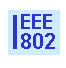 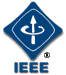 IEEE P802.21.1 Media Independent Services and Use Cases Meeting Minutes of the IEEE P802.21m and 802.21.1 Task Groups Chair: Subir DasMeeting Minutes of the IEEE P802.21m +IEEE 802.21.1 Task Group Joint Teleconference Wednesday, November 25, 2015 (8:00-9:30 AM, US EDT) Participants: Yoshikazu Hanatani ( Toshiba) Hyeong Ho Lee (ETRI)Subir Das (ACS) Agenda: Discussion on the status of 802.21.1 merged draft- Hyeong Ho LeeDiscussion on the status of 802.21m merged draft – Yoshikazu HanataniMeeting called to order by Chair at 8:07 AM Chair read the rules and reminded the patent policies.  No LOA was declared.  Hyeong Ho Lee presented Draft-P802.21.1-D0.4-marked-revision-HyeongHoLee-Nov25. This is document is uploaded to the server. General sections are assigned to Subir Figure 1 was modified. Fix the order of parameter list in page 58.Clause 5.11.12 has been assigned to Yoshikazu. He will provide a solution.  Clause 5.12   was discussed and will be corrected.Figure F.4 needs to be corrected. Table F.12 D2D service data type will be kept with a note that this is used for D2D service. Missing elements are added in table G.1  Hanatani has been assigned to look at Table L.2 for consistency. Annex figures were also changed.Yoshikazu Hanatani first presented DCN 21-15-0122-00-REVP-802-21m-d0 and remaining outstanding issues were discussed. Issue 5.1.1 is assigned to Subir Issue 11 is assigned to Yoshikazu.Yoshikazu then presented document 802.21m-Revision_Do_r2.doc Table E.6   DATA_FWD_REQ description text was discussed and it was decided to keep the text with a note stating that it is an  802.21.1 use case example. Issue 17 was discussed and Yoshikazu will provide the contribution. Both editors will update the drafts before next teleconference. Call ended at   9:22 am  